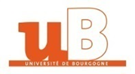 Conseil de composanteÉLECTION DES MEMBRES DU CONSEIL DU DEPARTEMENTScrutin du 30 novembre 2021…………………………………………………..DÉCLARATION INDIVIDUELLE DE CANDIDATURE Je soussigné(e) : ……………………………………………………………………………………………………………………...……..............Courriel :…………………………………………………………………………………………………………………………………………………….Date de naissance : ……………………………………………………………………………………………………………………………………(En cas d'égalité de suffrages, le siège est attribué au plus jeune des candidats susceptibles d'être proclamés élus).Déclare être candidat(e) aux élections du conseil du département : …………………………….…..…………..………..Collège : ………………………………………………………………………………………………………..………..……………Fait à ……………..……… , le……………………..SignatureCette déclaration de candidature doit être accompagnée pour les étudiants d’une photocopie de leur carte d’étudiant ou à défaut un certificat de scolarité. Seul un document original est accepté. La présentation de ce document par télécopie ou son envoi par voie électronique n’est pas admis.